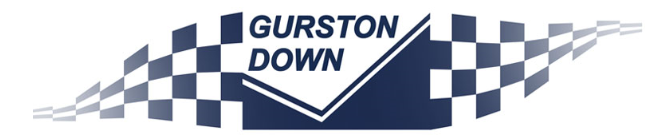 BARC (SW CENTRE) ANNUAL AWARDS PRESENTATIONEvening of Saturday 27th November 2021At The Stones Hotel, Highpost, Salisbury, Wiltshire. SP4 6AT.Arrive 6.30pm to sit down at 7.00pm, followed by the presentation of the awardsName:				..................................................................................Address:			..................................................................................				..................................................................................				..................................................................................Telephone number:		...................................................................................Email address:		...................................................................................Menu choices  Please choose one Starter, Main and Dessert and complete the form on page 2 StartersSmoked Salmon & Cream Cheese RouladeSeasonal Soup and Sourdough Croutes (V)Spiced Lamb Terrine, Pickled Salad, Burnt Onion Ketchup and Flat BreadMainsChargrilled Cauliflower Steak, Orange and Tahini Dressing with Rocket Pesto (V)Chicken Breast, Potato Terrine, Carrot Puree, Mushroom Stuffed Cabbage with Jus GrasSlow Cooked Beef a la Bourguignon, Creamed Mash Potato and Glazed VegetablesDessertsVanilla Baked Seasonal Cheesecake, Hazelnut CrumbleCaffe Late Panna-cotta with HoneycombLemon Tart with Lemon SorbetTicket PricesAdult ticket price: £45.00 per ticketChild ticket price: £20.00 per ticketBARC Member Marshals: If you are a BARC Member and have marshalled at 8 qualifying events in 2019 you are entitled to a free ticket to the Awards Evening or the BARC Big Night Out.  Please contact Becky on the email address below to confirm if you qualify and would like to use your free ticket for the Awards EveningPlease indicate if you have any special dietary requirements:............................................................. ...............................................................................................................................................................Please send the completed form via email to beckycrocombe@hotmail.co.uk or post to: Miss Becky Crocombe, Fairbank, Mill Road, Netheravon, Salisbury, Wiltshire. SP4 9QB.We would like to encourage payment by bank transfer, please e-mail beckycrocombe@hotmail.co.uk for details.  If however you would like to pay by cheque please send the completed form with a cheque for the total ticket costs payable to ‘BARC SW’. Rooms can be booked direct with the hotel on 01722 782020, please quote the ‘BARC SW Awards Evening’ when bookingFull NameType of ticket:     Adult £45.00/       Child £20.00/       BARC Member Marshal FOCStarter ChoiceMain ChoiceDessert Choice